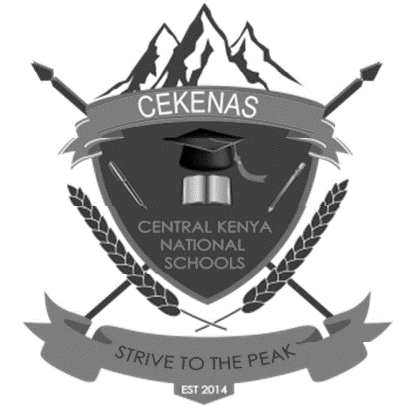 CEKENAS END OF TERM TWO EXAM-2022FORM FOUR EXAMKenya Certificate of Secondary Education. (K.C.S.E)Biology paper 1231/1Marking scheme1. Ferns – have clearly defined vascular systems; show clearly defined sexual reproduction independent of water;2. Field of view = 4mmField of view = 4x1000 = 4000µm;Size of cells = ;		= ;3. a) Myotomes – The muscle blocks of myotomes contract and relax bringing about movement;b) Swim bladder – provides fish with buoyancy by adjusting its vertical position in relation to depth of water;4, a) Collenchyma;b) Sclerenchyma/ xylem tissues;5. a) Short sightedness/ myopia; reject short sightedb) Wearing glasses with concave (diverging) lenses; this bend light rays outward before they reach the eyes enabling them to be focused on the retina;(Accept a diagram showing correction of the problem)6. a) Convergent evolution;b) Analogous structures; c) Coccyx;appendix; ear muscles;7. a) Mutation is the spontaneous change in the genetic make-up of an individual;b) Colour blindness; Albinism; Haemophilia; Sickle cell anaemia8. a) Negative geotropism;b) Gravity causes high concentration of auxins on the lower part of the shoot; this causes faster elongation of cells on the lower part compared to the upper part; making the shoot to curve upwards;9. a) Calf has a large surface area to volume ratio than the adult; hence the calf loses more heat than adult;b) Elimination of uric acid requires less water than ammonia; hence more water is conserved; uric acid is less toxic than ammonia hence safer to excrete where there is less water;10. i) Active transport;ii) Diffusion;11. a) Secretin;b) Cholecystokinin;12. a) Streptococcus pneumoniae;b) Mycobacterium tuberculosis;(Binomial nomenclature rules must be followed)13. a) Oestrogen – repair and healing of the endometrium;b) Luitenising hormone – stimulates maturation of graafian follicle/ stimulates corpus luteum to produce progesterone;c) Progesterone – stimulates thickening and increased blood supply;14. Protandry;Protogyny;15. a) Respiratory quotient – Volume of CO2 produced				Oxygen used up 			= 			= 0.7;b) Fat/lipid; 16. Causes cancers such as bone tumours and Leukemia; increased mutations leading to abnormalities, some inheritable;17. a) Father – BO;Mother – AOb) OO;c) A, B, AB; (All three must be mentioned)18. a) Lysosomes ;b) Golgi apparatus/ body ;19. Diffusion; Exudation; Guttation; storage20. a) Nitrogen fixation by lightning;- Nitrogen fixation by free nitrogen fixing bacteria;- Nitrogen fixation by symbiotic fixing bacteria;21. a) Protect the apical meristems; (of the root)b) Zone/ region of cell differentiation;c) Dense cytoplasm; thin cell walls; no vacuoles; prominent nucleus; numerous mitochondria;22. a) Juvenile hormone;b) Abscisic acid;23. a) Magnification = eye piece lens magnification x objective lens magnification;b) Magnification = ;24. i.a) Adrenaline;b) Source – adrenal glands;ii) a) Circulatory system – increases the rate of heartbeat;b) Respiratory system – increases the breathing rate;25. i) Cilia – moves mucus upward into the pharynx; reject traps dustii) Mucus – traps and filters the microorganism and dust particles;iii) Rings of cartilage – makes the trachea open/ prevent it from collapsing;26. This is because of the ability of the plasmodia to rapidly change its coat surface antigens; resisting drugs meant to kill them; and pass this characteristics to its off springs;27. a) Cerebrum;b) Pituitary gland;29. a) Photosynthesis;b) A- negative test/ starch absent;B – Positive test/ starch present;c) To act as a control experiment;Bicep musclesMuscles of the gut- Are striated- They are voluntary muscles- Contract and fatigue rapidly- lack striations;- They are involuntary muscles;- Contract and fatigue slowly;